DODATEK DO PIRAMIDY DAPHNIS: RAKIETA nr kat.: 218 l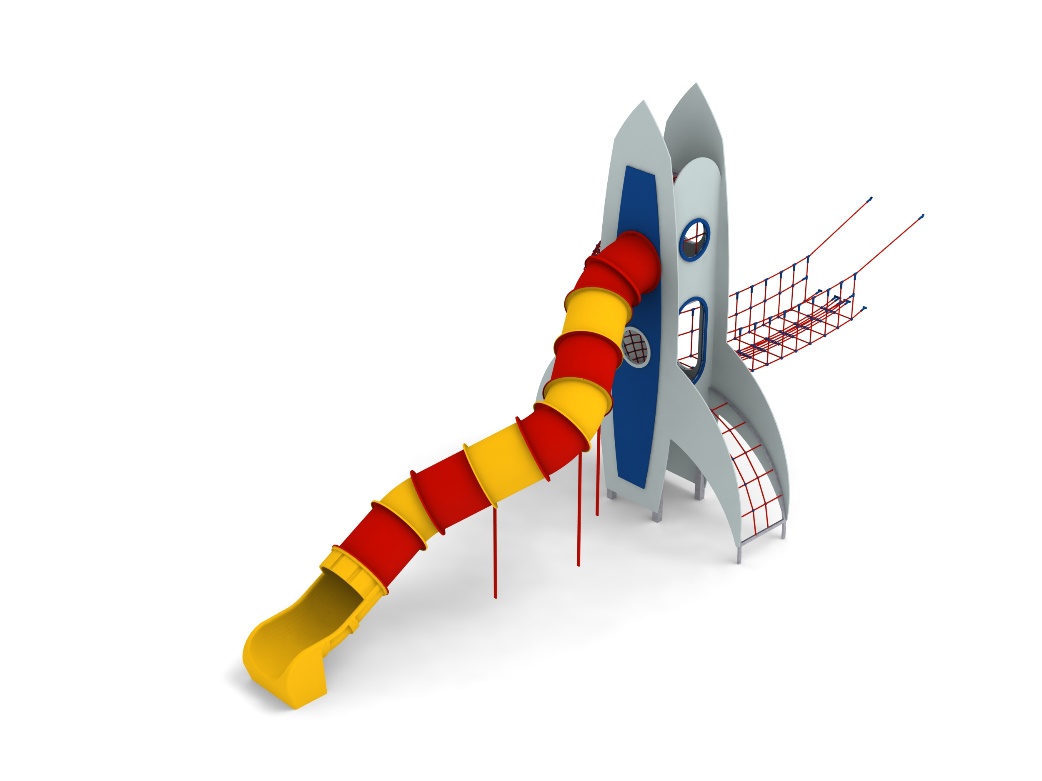 Wymiary urządzenia: Długość: 12,5 mSzerokość: 4,1 mWysokość: 6,3 mPrzestrzeń minimalna piramidy + 46 m2Grupa wiekowa: od 5 do 14 latGłębokość posadowienia: Wysokość swobodnego upadku: 2,0 mWytyczne dotyczące materiałów i technologii wykonania urządzenia.Głównym elementem dodatku jest konstrukcja wykonana ze stali i płyty HPL, która wygląda jak rakieta kosmiczna. Rakieta wyposażona jest w dwa poziomy zabawy. Na pierwszy poziom można się dostać za pomocą wejścia, które jest wykonane jako kratownica linowa i ma kształt łuku oraz bezpośrednio z piramidy. Przemieszczanie pomiędzy pierwszym a drugim poziomem zabawy zapewnia linowe przejście boczne. Najwyższy poziom jest wyposażona w zjeżdżalnię rurową wykonaną z polietylenu. Początek części startowej znajduje się na wysokości 3,6 m powyżej poziomu terenu. Elementy konstrukcyjne dodatku wykonane są z rury kwadratowej o przekroju 100x100 mm, które są zabezpieczone przed korozją poprzez cynkowanie ogniowe. Zastosowane płyty HPL są grubości 12 mm. Fundamenty wykonane są jako stopy żelbetowe posadowione na głębokości 1m. Przejście łączące ślizg z piramidą ma kształt litery U i jest wykonane z liny poliamidowej, plecionej, klejonej wzmocnionej strunami stalowymi ocynkowanymi galwanicznie. Średnica liny wynosi 18 mm. Elementy łączące liny ze sobą wykonane są z tworzywa sztucznego i aluminium. Opcjonalne malowanie.Konstrukcja urządzenia na życzenie klienta może zostać pomalowana metodą proszkową lub natryskową „na mokro” wg palety RAL.Obszar upadku urządzenia powinien zostać wykonany na nawierzchni zgodnie z normą PN EN 1176- 1:2017. Do wykonania montażu niezbędna jest możliwość dojazdu ciężkiego sprzętu budowlanego.W trosce o bezpieczeństwo dzieci oraz jakość urządzeń wymaga się, aby urządzenia posiadały certyfikat na zgodność z normami PN EN 1176-1:2017, PN EN 1176-3:2017, PN EN 1176-11:2014-11, wydane w systemie akredytowanym przez Państwowe Centrum Akredytacji lub krajowej jednostki akredytującej pozostałych Państw członkowskich, zgodnie z Rozporządzeniem Parlamentu Europejskiego i Rady Unii Europejskiej (WE) nr 765/2008”.